Постановление№ 05                                                                              от 10 марта  2021  годаО внесении изменений в Административный регламент о предоставления муниципальной услуги  «Присвоение и аннулирование  адресов объекту адресации» в сельском поселении Самарский  сельсовет муниципального района Хайбуллинский район Республики БашкортостанВ соответствии с постановлением Правительства Российской Федерации от 19 ноября 2014 года № 1221 "Об утверждении Правил присвоения, изменения и аннулирования адресов" (в ред. Постановления Правительства РФ от 04.09.2020 года № 1355), Администрация сельского поселения Самарский  сельсовет  муниципального района Хайбуллинский район Республики Башкортостан постановляет:1. Внести в Административный регламент о предоставления муниципальной услуги  «Присвоение и аннулирование  адресов объекту адресации» в сельском поселении Самарский сельсовет муниципального района Хайбуллинский район Республики Башкортостан,  утвержденное постановлением Администрация сельского поселения Самарский сельсовет  муниципального района Хайбуллинский район Республики Башкортостан от 18 апреля  2019 года № 63 следующие изменения:1) Пункт 1.3. дополнить абзацем четыре следующего содержания:"От имени лица, указанного в пункте 1.2. настоящего Административного регламента, вправе обратиться кадастровый инженер, выполняющий на основании документа, предусмотренного статьей 35 или статьей 42 3 Федерального закона "О кадастровой деятельности", кадастровые работы или комплексные кадастровые работы в отношении соответствующего объекта недвижимости, являющегося объектом адресации."2. Обнародовать настоящее постановление на информационном стенде в здании Администрации и на официальном сайте в сети Интернет сельского поселения Самарский  сельсовет муниципального района Хайбуллинский  район Республики Башкортостан.Глава сельского поселения                                                       Р.Ф.Каримов                                                                                                                                                                                                                                                                                                                                                                                                                                                                                                                                                                                                                                                                                                                                                                                                                                                                                                                                                                                                                                                                                                                                                                                                                                                                                                                                                                                                                                                                                                                                                                                               Башkортостан Республикаһының Хәйбулла районы муниципаль районының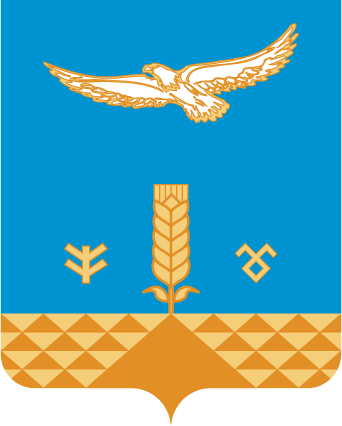 hамар ауыл советыауыл биләмәһе хакимиәтеШәhит Худайбирзин урамы, 1, Һамар  ауылы,453822Тел. 8(34758)2-42-42samarsk2008@mail.ruАдминистрация сельского поселения Самарский сельсовет муниципального района Хайбуллинский районРеспублики Башкортостан453822,село Самарское, ул.Шагита  Худайбердина,1Тел. 8(34758)2-42-42samarsk2008@mail.ru